«Методическая разработка  по развитию сенсорных способностей детей раннего возраста посредством дидактических игр»Цель: Развитие сенсорных способностей детей раннего возраста.Задачи: вы видите на экранеВоспитывать доброе, гуманное отношение детей к миру природы.Учить детей наблюдать, видеть интересное в природе, вокруг себя.Учить детей обследовать предметы, выделяя их цвет, величину, форму.Развивать восприятие детей, умение активно использовать зрение, слух, осязание.Формировать простейшие перцептивные действия.Актуальность темы. Сенсорное воспитание во все времена было и остается важным и необходимым для полноценного воспитания детей. Сенсорное развитие ребенка – это развитие его восприятия и формирования представлений о важнейших свойствах предметов, их форме, цвете, величине, положении в пространстве, а также запахе и вкусе. Сенсорное воспитание, направленное на формирование полноценного восприятия окружающей действительности, служит основой познания мира, первой ступенью которого является чувственный опыт.  В связи с этим я изготовила  несколько игровых комплексов и  дидактических игр, которые предлагаю  вашему вниманию.Дидактические игры, которые созданы  по образу и подобию  представителей животного мира:  «Червячки», «Накорми птенчиков» и  «Мышки», которые наряду с сенсорными способностями  формируют  у маленького ребёнка представления  о некоторых функциях и  качествах  животных.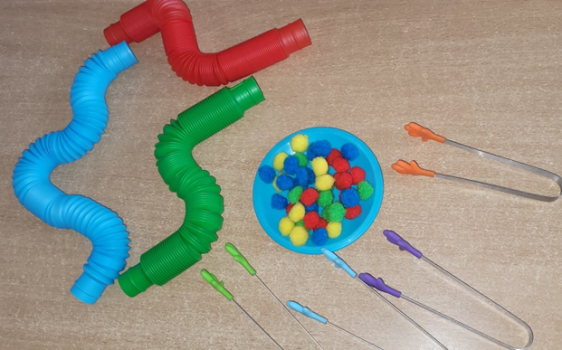 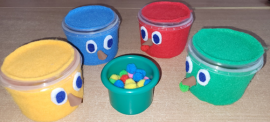 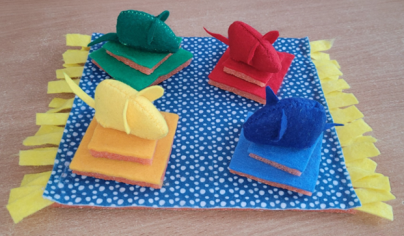 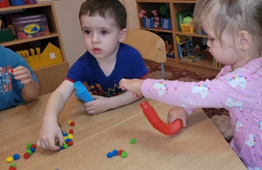 Цели игр: Продолжать знакомить детей с основными цветами, учить различать их. Развивать быстроту реакции, внимание, мышление. 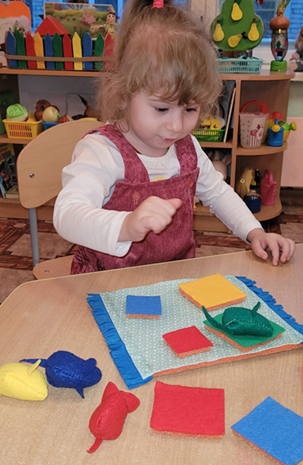 В дидактической игре «Собери букет» ребёнку предлагается  игровая задача   собрать  цветы определённого цвета в соответствующую вазу.Цель: упражнять детей в умении соотносить цвета, способствовать формированию  представлений  о цвете.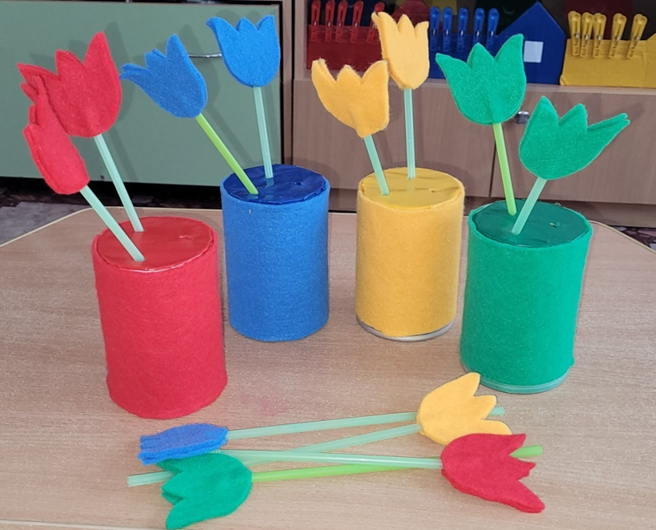 Игровая задача видоизменяется в игре «Подари букет кукле», где ребёнок подбирает букет  соответственно цвету одежды куклы.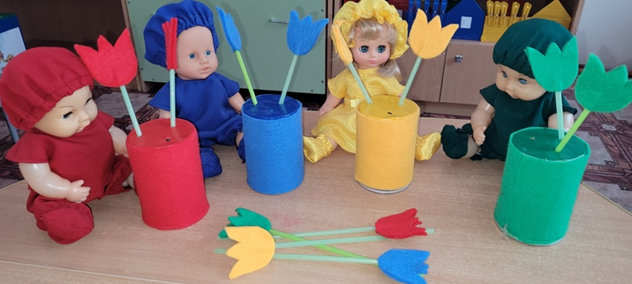 Дидактическая игра «Цветок  в лунку» развивает  внимание, мелкую моторику рук, умение  раскладывать цветочки в лунки в соответствии с цветом.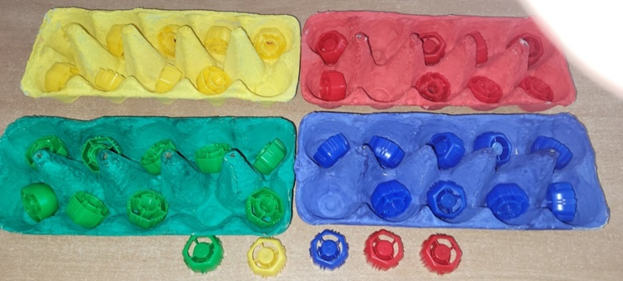 Дидактические пособия  «Фруктовый сад» и «Огород и двор»Учат  детей классифицировать овощи, фрукты и выделять их сенсорные признаки. Развивают мелкую моторику рук.Морковь, свёкла, яблоки и другие элементы  пособия , изготовленные из фетра ,    помогают  различать овощи и фрукты; понимать и употреблять в речи обобщающие слова: «овощи», «фрукты».  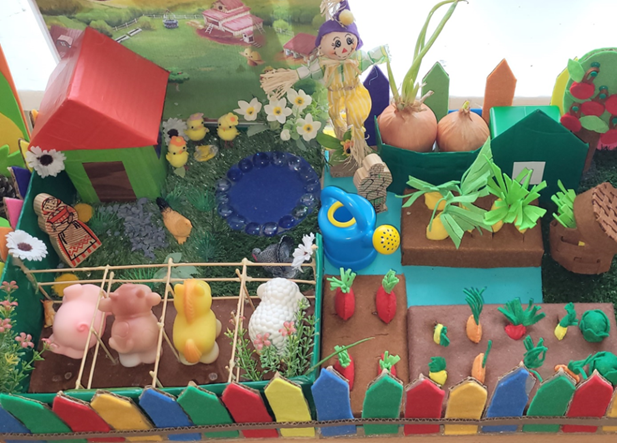 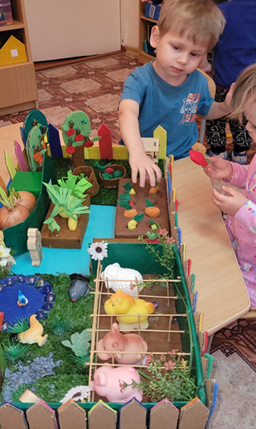 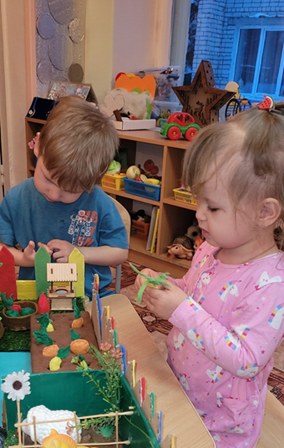 Живая природа (форма, цвет, величина)Это  пособие «Фруктовый сад».  Оно также направлено на  развитие сенсорных навыков и представлений о разных фруктах.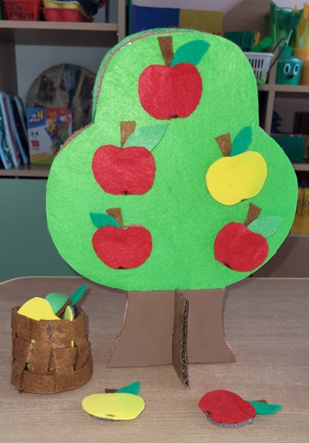 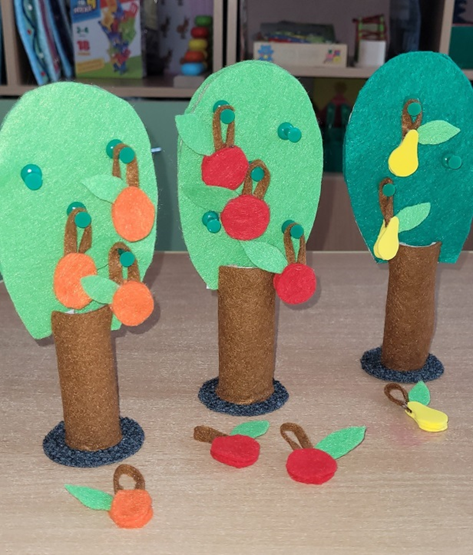 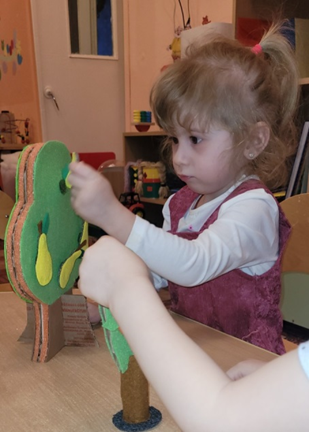 Для  формирования понятия «Величина»  изготовила пособие «Дерево большое и маленькое».Пособие учит детей соотносить предметы и сравнивать  по величине, развивать  мелкую моторику, закреплять понятие «большой маленький».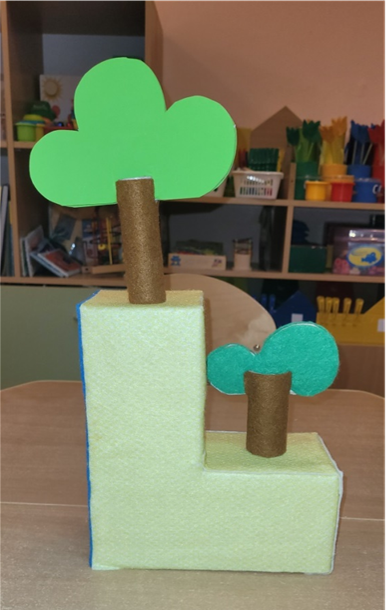 Дидактическая игра с магнитом «Волшебные снежинки»В игровой форме у детей формируется  представление о величине,  возможность  «притянуть»  то большую, то маленькую снежинки.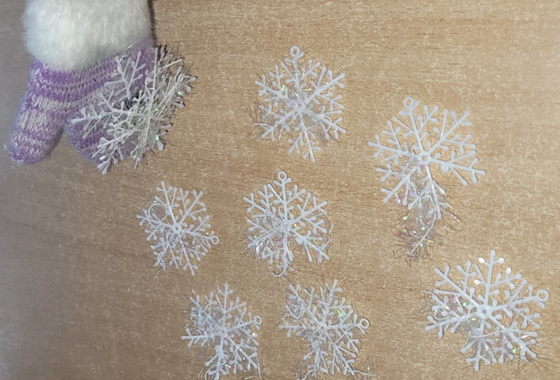 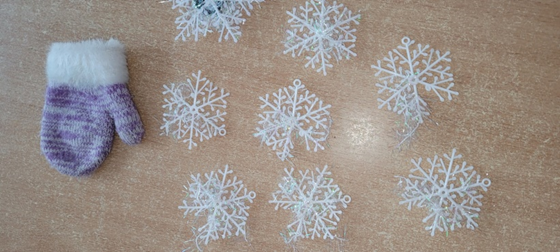  «Дом воды»  для экспериментирования  и игр-  это комплекс  из пластиковых труб для игр и экспериментирования  детей со свойствами воды, с  плавающими и тонущими предметами. Он развивает  умение пользоваться сачком для вылавливания игрушек из воды. Знакомим детей со свойствами различных материалов (камешки, ракушки, дерево и т. д.) Расширяем и обогащаем словарный запас, внимание, координацию движений, воспитываем аккуратность при работе с водой.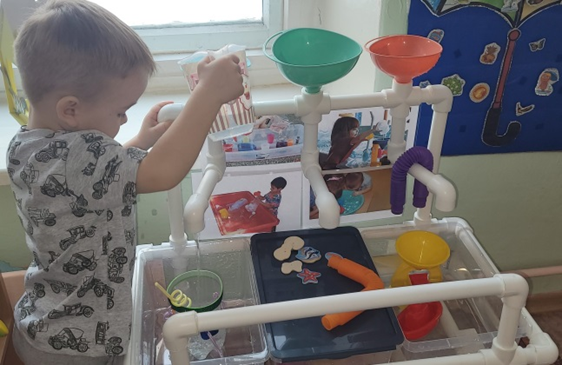 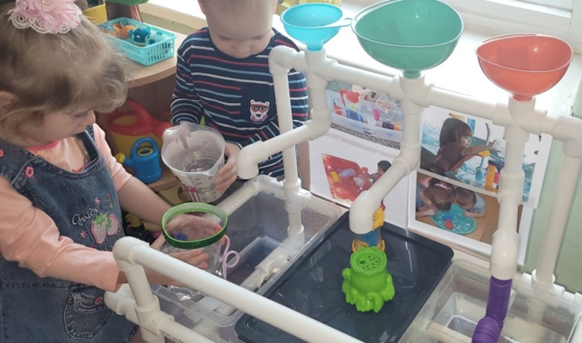 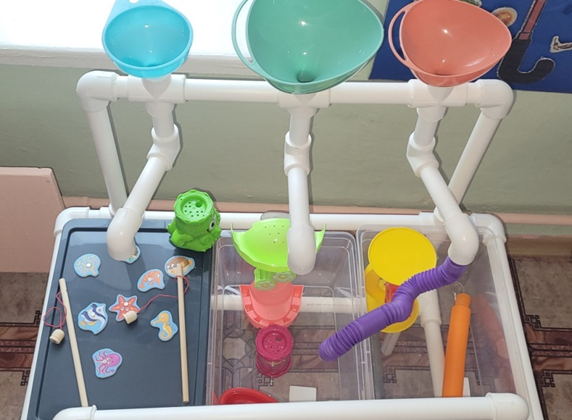  «Песочный двор»  для игр и экспериментирования  состоит из двух  компонентов- сырого и сухого песка, свойства которых можно сравнить тут же. Есть небольшая ёмкость для воды. Дворик ограничен  домами из  непромокаемого материала.  Наполнение может быть разным: мышки в ямках, печатки, природный материал. Игры в  «Песочном дворе»  развивают у детей интерес к познанию и практическому исследованию песка. Расширяют  представление у детей о песке, посредством выполнения экспериментальной деятельности, способствовуют  развитию мыслительной и деятельности.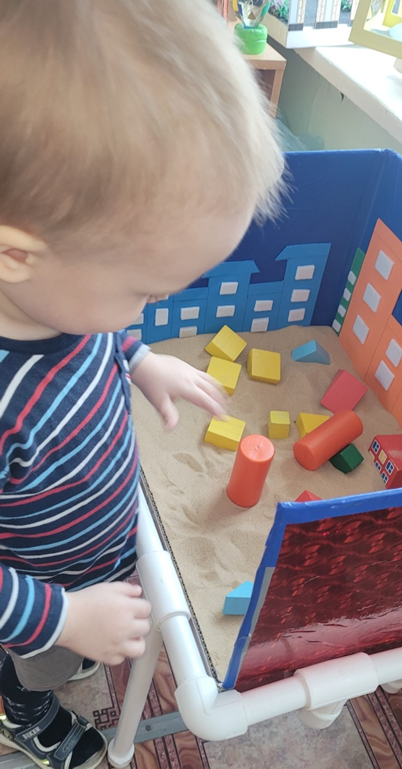 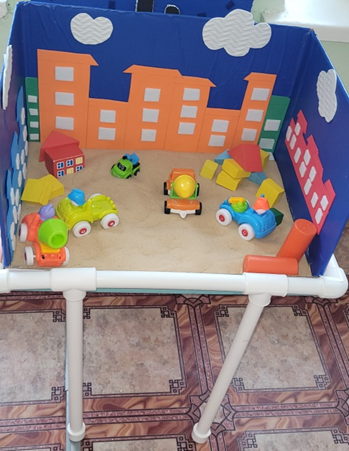 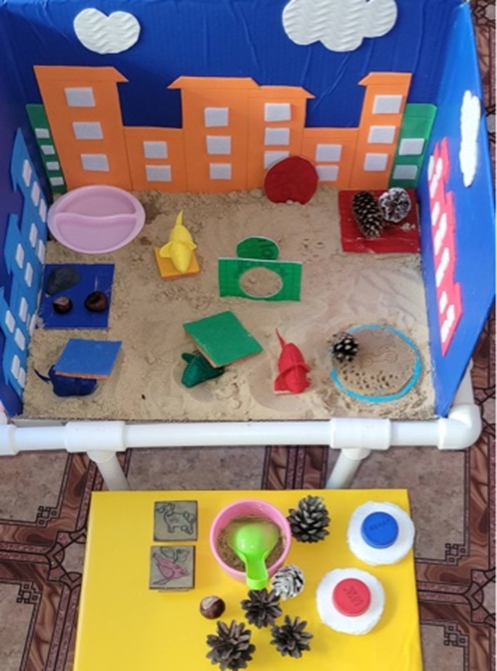 Сезонный комплекс «Дом снега», который используется  для экспериментирования и игр. Его цель: расширять  представление детей о снеге и его свойствах, о зимних явлениях, развивать  сенсорные способности, исследовательские навыки, восприятие, мышление, внимание детей, любовь к природе. В его состав  входят:  набор белых кирпичиков для конструирования ,  ленты белые и синие для речевого дыхания и  релаксации, игра с большими и маленькими  снежинками,  макет  «Зимние развлечения». Все  представленные комплексы в основе своей состоят  из разных конфигураций  пластиковых труб.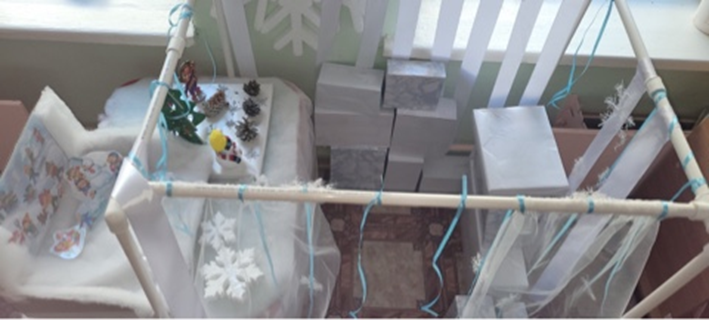 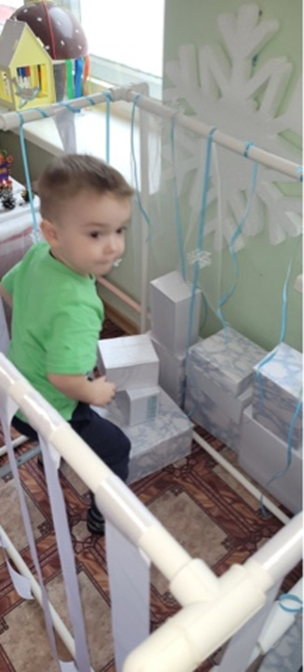 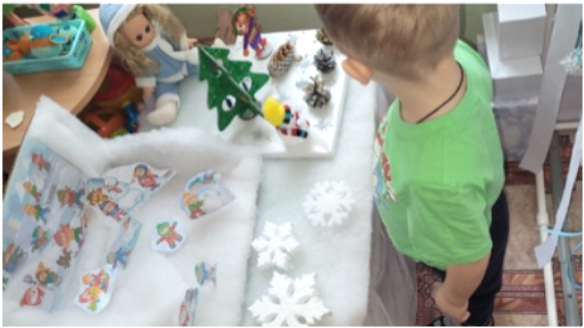 